Lampiran 2Lembar Validasi Instrumen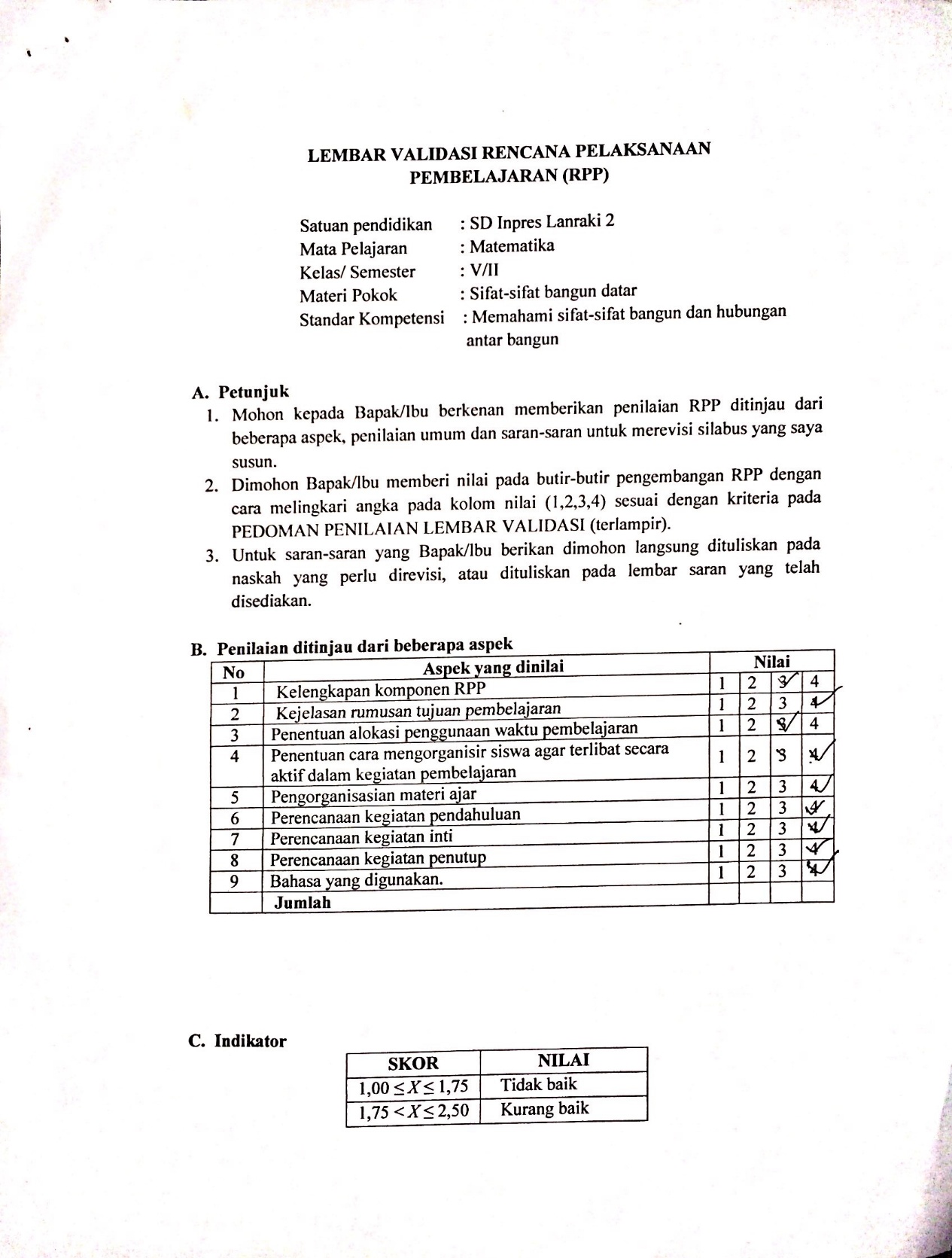 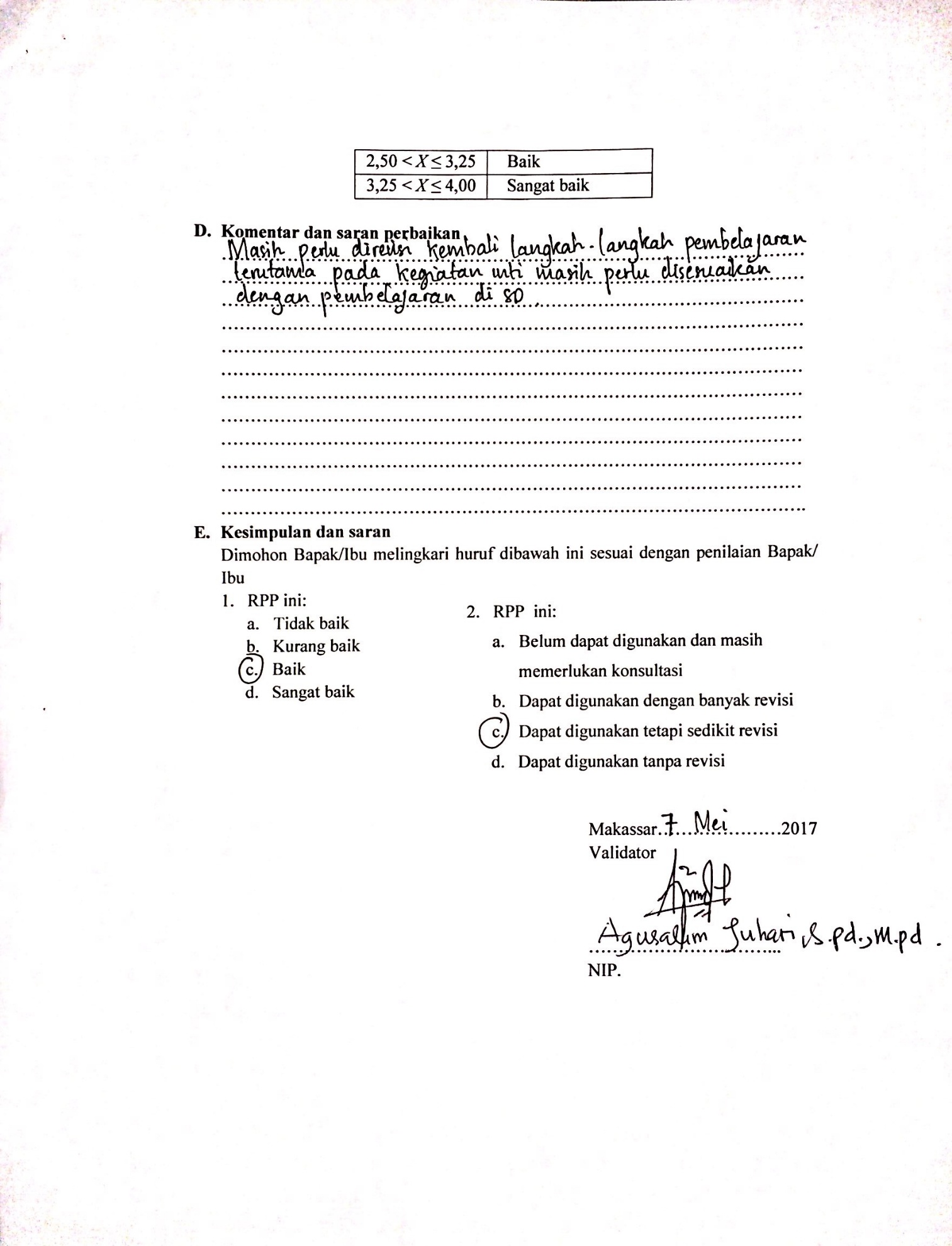 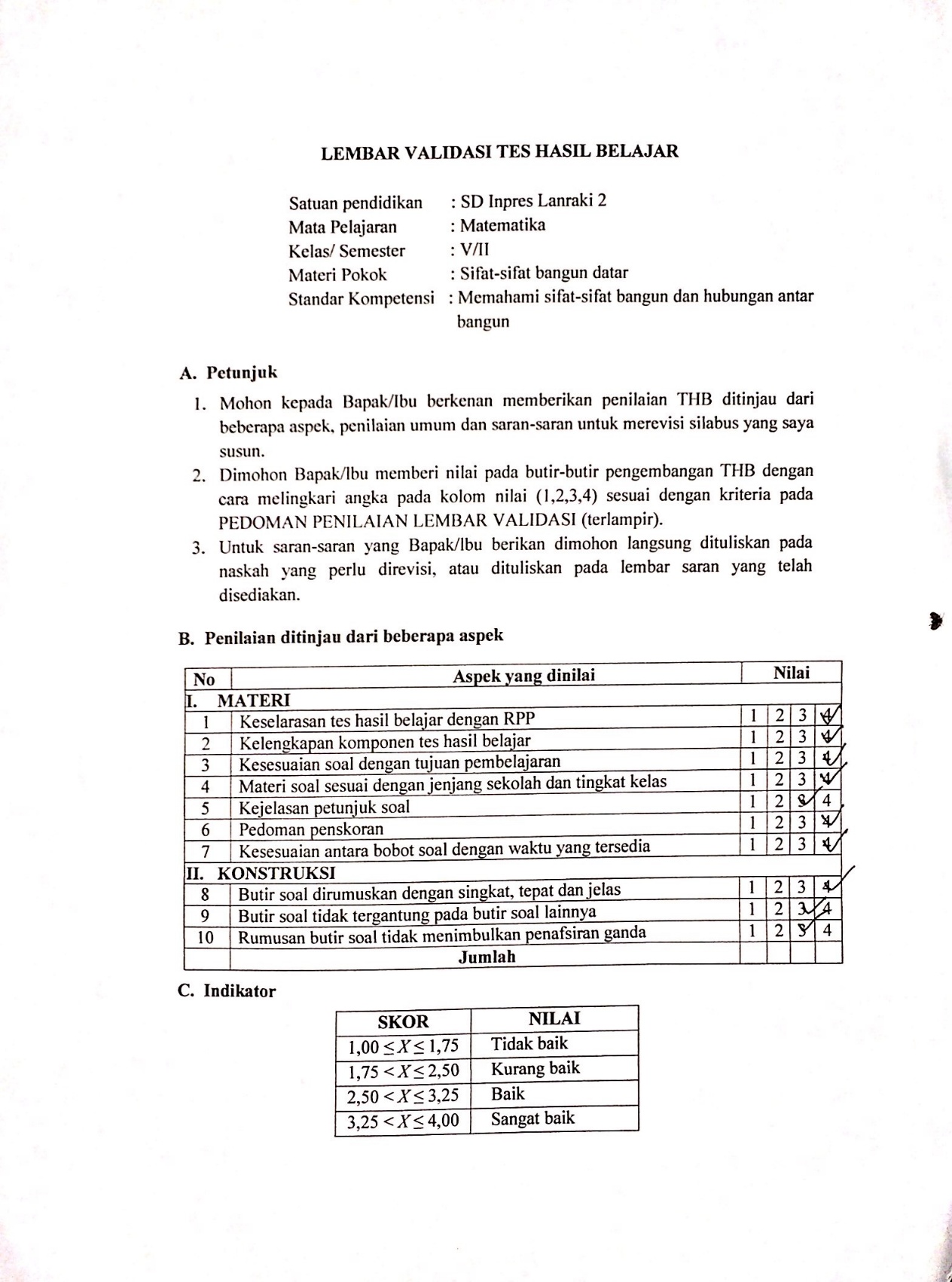 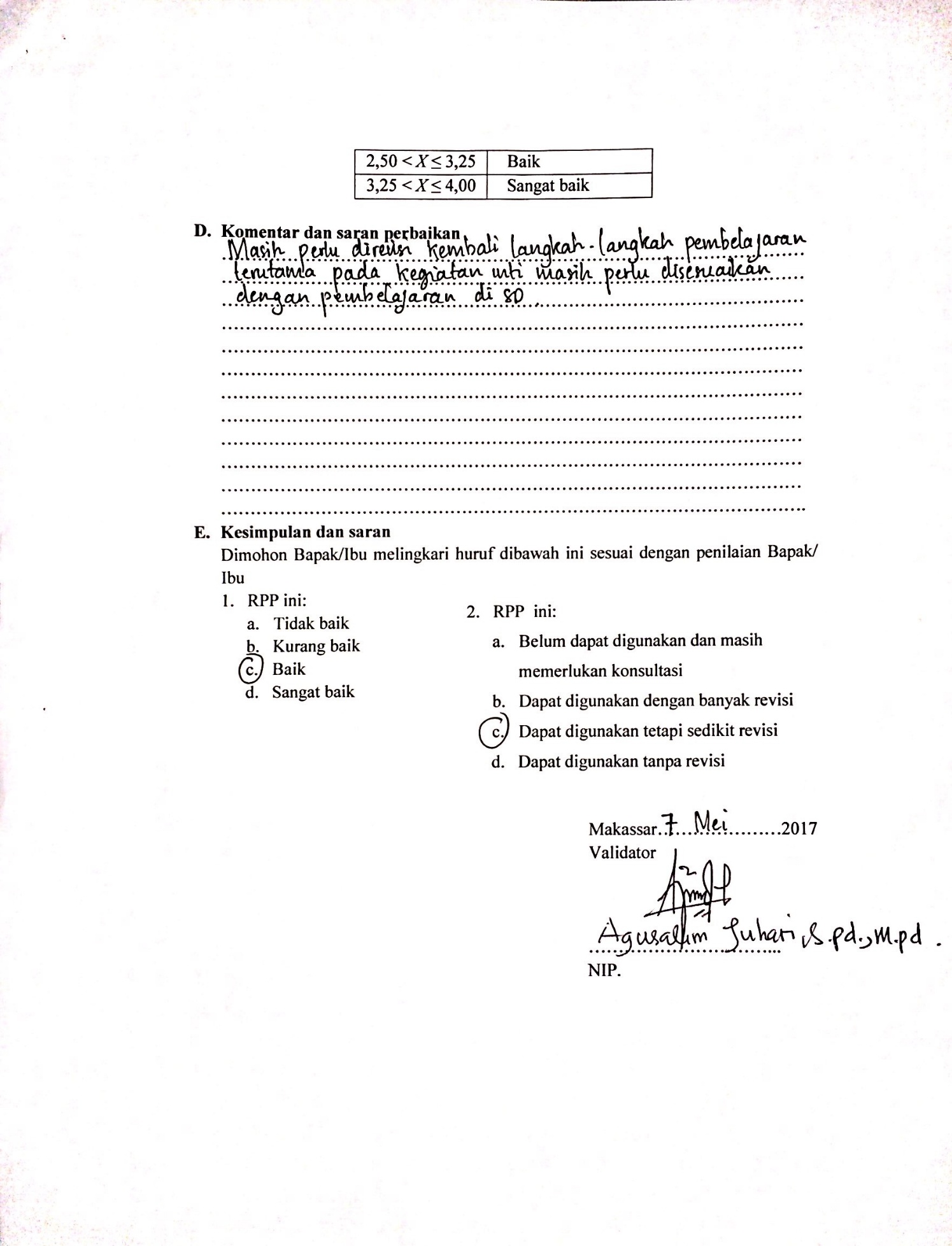 KISI-KISI INSTRUMEN SOALNama Sekolah 	: SD Inpres Lanraki II Kota MakassarMata Pelajaran 	: MatematikaKelas/ Semester	: V/IIMateri 		: Sifat-sifat Bangun DatarStandar Kompetensi:6.  Memahami sifat-sifat bangun dan hubungan antar bangun.Kompetensi Dasar:6.1. Mengidentifikasi sifat-sifat bangun datar.SOAL INTRUMEN PENELITIAN Identitas SiswaNama 		:Kelas 		:Berilah tanda silang (x) pada huruf a, b, c, atau d di depan jawaban yang paling benar!Perhatikan sifat-sifat bangun datar berikut.Mempunyai 4 sisi sama panjangSudut yang berhadapan sama besarKedua diagonalnya berpotongan tegak lurusMempunyai dua sumbu simetriBangun datar tersebut adalah . . . .Persegi				c.  Jajar genjangBelah ketupat 			d.  Layang-layang				Nama bangun di samping adalah. . .a.  Trapesiumb.  Jajargenjangc.   Persegi panjangd.   Layang-layangBangun datar yang kedua diagonalnya saling membagi dua sama panjang dan saling tegak lurus satu sama lain adalah . . . .Persegi panjang	c.  Layang-layangBelah ketupat		d.  TrapesiumBesar setiap sudut pada segitiga sama sisi adalah . . . .90			c.  6075			d.  40Sifat-sifat bangun datar dibawah ini yang merupakan sifat trapesium adalah . . . .Mempunyai dua sumbu simetriMempunyai dua pasang sisi sama panjangMempunyai sepasang sisi sejajarMempunyai dua pasang sisi yang sejajarPerhatikan sifat-sifat bangun datar berikut.Semua sisi sama panjangMemiliki 4 sisi serta 4 sudutKeempat sisinya sama panjangMempunyai 4 sumbu simetriBangun datar tersebut adalah . . . .Persegi			c.  Segitiga Persegi panjang		d.  Jajar genjangBangun datar yang ke 4 sudutnya sama besar adalah . . . .Trapesium			c.  Persegi panjangLayang-layang			d.  SegitigaJumlah seluruh sudut pada trapesium adalah . . . .360o180o90o60oSegitiga yang dua buah sisinya sama panjang adalah . . . .Segitiga sama sisi		c.  Segitiga siku-sikuSegitiga sama kaki		d.  Segitiga sembarangSegitiga yang salah satu sisi sudutnya 90o adalah . . . .Segitiga sama sisi		c.  Segitiga siku-sikuSegitiga sama kaki 		d.  Segitiga sembarangDibawah ini yang bukan sifat bangun jajargenjang adalah . . . .Mempunyai 4 sisiMempunyai 2 buah garis diagonalSisi yang berhadapan sama panjangSisi yang berhadapan tidak sama panjangBangun datar dibawah yang diagonalnya berpotongan tegak lurus adalah . . . .SegitigaBelah ketupatTrapesiumJajargenjang Dibawah ini yang termasuk sifat belah ketupat adalah . . . .Mempunyai 3 sisiSudut yang berhadapan Mempunyai 2 buah garis diagonalKeempat sisinya tidak sama panjangDibawah ini yang termasuk sifat-sifat persegi panjang, kecuali …Memiliki 4 buah sisi dan 4 buah titik sudutTerdiri dari dua pasang sisi sejajar yang saling berhadapan yang ukurannya sama panjangMemiliki 3 sudut yang sama besarMemiliki 2 simetri lipatBangun datar yang memiliki 3 sisi yang sama panjang dan 3 sudut yang sama besar merupakan sifat dari bangun . . . .Segitiga siku-siku		c.  Segitiga sama sisiJajar genjang			d.  Belah ketupatBerikut ini yang bukan sifat segitiga siku-siku adalah . . . .Mempunyai 2 sisi yang tegak lurusMempunyai 1 sudut siku-siku (90o)Mempunyai 4 sisiMempunyai 1 simetri putar dan simetri lipat Yang termasuk sifat-sifat persegi, kecuali . . . .Mempunyai 2 simetri putarMempunyai 4 sisi yang sama panjang Mempunyai 4 sudut siku-siku Mempunyai 4 sumbu simetri putarSifat-sifat bangun datar sebagai berikut :Mempunyai 4 sisi dan 4 titik sudutMempunyai 2 simetri lipatTerdiri dari 2 pasang sisi sejajar yang saling berhadapan yang sama panjangBangun datar yang memiliki sifat-sifat diatas adalah . . . .Segitiga Persegi panjangLayang-layangTrapesiumDibawah ini sifat-sifat jajar genjang, kecuali . . . .Sisi yang berhadapan ukurannya sama panjang dan sejajarSudut-sudut yang berhadapan sama besarMemiliki 2 diagonal yang berpotongan disuatu titik dan saling membagi duaMemiliki 3 sisiSegiempat ABCD mempunyai ciri-ciri sebagai berikut :Panjang sisi AB = BC = CD = ADPanjang diagonal AC tidak sama dengan DBSegitiga ABCD disebut . . . .Persegi			c.  JajargenjangTrapesium 			d.  Belah ketupatSebuah bangun datar memiliki sifat-sifat sebagai berikut :Mempunyai dua pasang sisi sama panjangKeempat sudutnya siku-sikuKedua diagonalnya sama panjangBangun datar yang memiliki sifat-sifat tersebut adalah . . . .Persegi panjangBelah ketupat Jajargenjang Trapesium Sebuah bangun datar memiliki sifat-sifat sebagai berikut :Mempunyai dua pasang sisi sejajarSudut yang berhadapan sama besarKedua diagonalnya saling berpotongan dan tegak lurusBangun datar yang memiliki sifat-sifat tersebut adalah . . . .Persegi 			c.  Belah ketupatJajargenjang 			d.  Persegi panjangPerhatikan sifat-sifat bangun datar berikut ini :Mempunyai dua pasang sisi sejajarSudut yang berhadapan sama besarKedua diagonalnya berpotongan tegak lurus Jumlah ukuran sudut yang berdekatan 180 derajat Sifat-sifat yang dimiliki jajargenjang adalah . . . .1), 2), dan 3)1), 2), dan 4)1), 3), dan 4)2), 3), dan 4)Sebuah bangun datar memiliki sifat-sifat sebagai berikut:Mempunyai sepasang sisi yang sejajarMempunyai sepasang sudut siku-sikuKedua diagonalnya tidak sama panjangBangun datar yang dimaksud adalah . . . .Trapesium siku-siku Jajargenjang Belah ketupatSegitiga Perhatikan sifat-sifat bangun datar dibawah ini :Sepasang sisinya sejajar dan sepasang sisi yang lain sama panjangMempunyai dua pasang sudut yang sama besarKedua diagonalnya sama panjangBangun datar yang memiliki sifat-sifat tersebut adalah . . . .JajargenjangPersegi panjangLayang-layangTrapesium sama kakiPerhatikan sifat-sifat bangun datar berikut :Mempunyai empat sisiMempunyai sepasang sisi sejajar yang tidak sama panjang Mempunyai tiga sudut Mempunyai 4 sudutSifat-sifat yang dimiliki trapesium adalah . . . .1), 2), dan 3)1), 2), dan 4)2), 3), dan 4)1), 3), dan 4)Yang bukan termasuk sifat belah ketupat . . . .Mempunyai 4 sisi sama panjangMempunyai 2 pasang sisi sejajarMempunyai 3 sudutMempunyai 2 diagonal  				Nama bangun datar disamping adalah . . . .a. persegib. persegi panjangc. jajargenjangd. trapesium				Nama bangun datar disamping adalah . . . .Segitiga sama kakiSegitiga siku-sikuSegtiga sembarangSegitiga sama sisiDibawah ini yang merupakan sifat bangun persegi adalah . . . .Mempunyai 3 sisi sama panjangMempunyai 2 pasang sisi sejajar yang sama panjangMempunyai 3 sudut Mempunyai sudut sebesar 60o    NoIndikator Nomor butirJumlah pertanyaan1Mengidentifikasi sifat-sifat bangun datar persegi.1, 17, 22, 30, 652Mengidentifikasi sifat-sifat bangun datar persegi panjang.7, 21, 28, 14, 1853Mengidentifikasi sifat-sifat bangun datar segitiga.4, 6, 9, 10, 15, 16, 2964 Mengidentifikasi sifat-sifat bangun datar trapesium.5, 8, 24, 25, 2655Mengidentifikasi sifat-sifat bangun datar jajargenjang.2, 11, 23, 1946Mengidentifikasi sifat-sifat bangun datar belah ketupat.3, 12, 13, 20, 275Jumlah Jumlah 3030